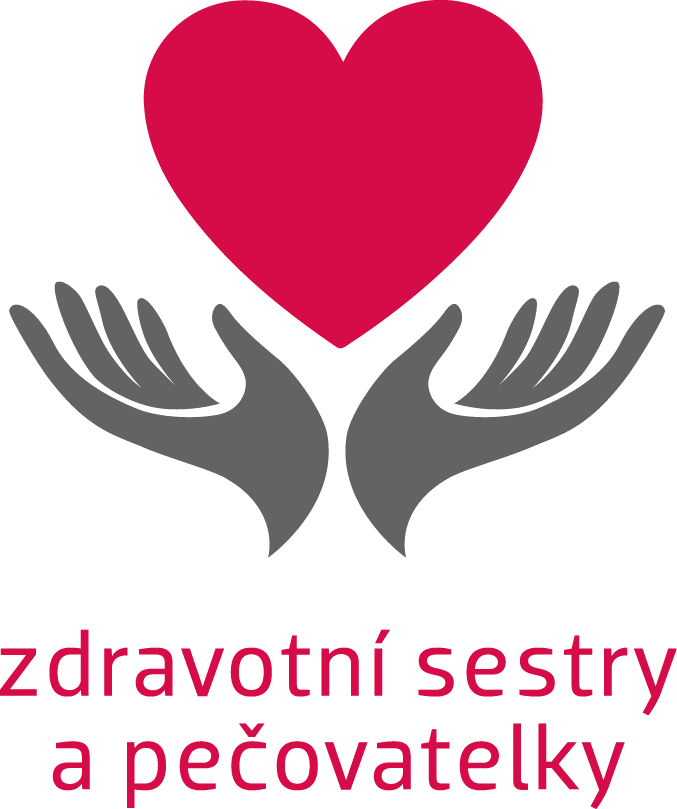 Vnitřní pravidla pro poskytování pečovatelské službyTato vnitřní pravidla pro poskytování pečovatelské služby (dále jen „Vnitřní pravidla“) upravují poskytování pečovatelské služby společnosti Zdravotní sestry a pečovatelky s.r.o., se sídlem Kochova 1185 Chomutov 430 01. Slovníček pojmůKlient – Osoba, která má s Poskytovatelem podepsanou Smlouvu o poskytování pečovatelské službyPoskytovatel – společnost Zdravotní sestry a pečovatelky s.r.o., se sídlem Kochova 1185, Chomutov 43001, dále jen „společnost Zdravotní sestry a pečovatelky s.ro.“Smlouva o poskytování pečovatelské služby –  dokument, na základě kterého může být zahájeno poskytování služeb. Dále jen „Smlouva“Osobní cíl – je to, čeho chce uživatel dosáhnout pomocí zvolené služby (např. mít pravidelný teplý oběd nebo mít jednou týdně doma uklizeno).Sociální pracovník – Pracovník společnosti Zdravotní sestry a pečovatelky s.r.o., který provádí sociální šetření a sepisuje Smlouvu. Sociální šetření – Metoda, kterou sociální pracovník zjišťuje potřebné informace o klientovi. Sociální šetření je jinými slovy návštěva sociálního pracovníka v domácím prostředí klienta. Cílem sociálního šetření je seznámit se s potřebami klienta, zjistit potřebnost, nabídnout vhodné sociální služby, a to včetně časového rozvrhu. Klíčový pracovník – Pracovník společnosti Zdravotní sestry a pečovatelky s.r.o. – pečovatelka, se kterým klient vytvoří individuální plán k dosažení osobního cíle. Individuální plán – je plán, vytvářený na základě osobních cílů a potřeb klientů z hlediska zvládání úkonů péče o vlastní osobu a úkonů soběstačnosti. Slouží k tomu, aby uživatel byl podporován v co největší možné míře v jeho samostatnosti a nezávislosti a aby mu byla poskytována jen ta péče, kterou si není schopen sám zajistit. Zákon 108/2006 Sb.- základní právní předpis, který upravuje poskytování sociálních služeb v České republice včetně pečovatelské službyPopis poskytovaných služeb ___________________________________________________________________________Mimo níže vyjmenované základní a fakultativní činnosti poskytujeme základní sociální poradenství prostřednictvím informací přispívajících k řešení nepříznivé sociální situace. Základní činnosti – postupy, jakým jsou úkony prováděny jsou popsány v „Metodice úkonů pečovatelské služby“ – zde je k dispozici pouze výčet úkonů pečovatelské služby Fakultativní služby – postupy, jakým jsou úkony prováděny jsou popsány v „Metodice úkonů pečovatelské služby“ – zde je k dispozici pouze výčet úkonů pečovatelské službyFakultativní služby je možné poskytnout pouze v případě, že je poskytována některá ze základních činností. Provozní doba a místo poskytování pečovatelské služby___________________________________________________________________________Služby poskytujeme od 6:30 do 21:00 Časový rámec poskytování jednotlivých úkonů je dohodnut při sjednání služby a může se dle individuálních potřeb klienta měnit. V případě rozšíření nebo zúžení služby je s klientem dohodnut nový rozsah. Vychází se z jeho potřeb, ale vždy s ohledem na možnosti poskytovatele. Požadavky jsou evidovány v osobní kartě klienta a také v individuálním plánu (IP).Čas poskytnutí jednotlivých úkonů je dán individuálním plánem péče a čas poskytnutí úkonu (začátek poskytování péče) se může lišit v rozmezí ± 15 minut. V případě mimořádných situací (onemocnění pečovatelky, havárie vozidla PS apod.) může poskytovatel jednostranně změnit čas poskytnutí péče po dobu trvání mimořádné situace.Pracovní doba kanceláře je od 7:00 do 15:00 hod na adrese Kochova 1185, Chomutov 430 01 (Poliklinika dospělých, 3NP.)Jelikož je naše služba terénní, poskytuje se v přirozeném, tedy domácím prostředí klientaTerénní služba je poskytována dle potřeb klientů na území měst Chomutov a Jirkov a dále ve vybraných obcích: Kalek, Jindřichova Ves, Křimov, Načetín, Libědice, Málkov, Místo, Nezabylice, Otvice, Pesvice, Spořice, Strupčice, Údlice, Všestudy, Vrskmaň, Vysoká Pec, Výslunní, Hrušovany, Droužkovice, Březno, Černovice, Zelená, Vysoká Hora sv. Šebestiána, Blatno, Boleboř, Hořenec, Přečaply, Škrle, Nebovazy, Srážky, Krásná Lípa, Březenec, Hrádečná, Vinařice, Červený Hrádek a ZaječicePráva a povinnosti klienta pečovatelské služby___________________________________________________________________________Klient má právo:Využívat pečovatelskou službu dle svých přání a potřeb, pokud je to v souladu se základním prohlášením pečovatelské služby (s posláním, cílovou skupinou atd.)Nahlížet do veškeré dokumentace, která je o něm v pečovatelské službě vedena. Vedoucí společnosti nebo sociální pracovník na vyžádání předloží klientovi dokumentaci do 24 hodin (pokud to provozní záležitosti umožní, jinak dle dohody).Vědět, které osobní a citlivé údaje pečovatelská služba vyžaduje, jak dlouho tyto údaje archivuje a jak s nimi dále pracuje. Zvolit si kontaktní osobu, kterou bude Poskytovatel kontaktovat a informovat při nedostupnosti klienta nebo při jiných nenadálých situacích.Jednostranně ukončit smlouvu bez udání důvodu.Být předem seznámen se změnou úhrady za poskytované činnosti.Měnit individuální zakázku a rozsah a četnost poskytovaných úkonů. Tyto změny domlouvá se sociálním nebo klíčovým pracovníkem. Každá změna je klíčovým pracovníkem zaznamenána v „Individuálním plánu klienta“Požadovat změnu klíčového pracovníka, pokud to provozní podmínky umožňují.Stěžovat si na pečovatelskou službu, na poskytování pečovatelské služby, na činnost pečovatelek a další záležitosti týkající se poskytování službyKlient je povinen:Ctít slušné chování k pracovníkům pečovatelské služby Informovat pracovníky o změně svého zdravotního stavu v případě infekčního onemocnění, které by mohlo ohrozit jejich zdravíVčas informovat pracovníky pečovatelské služby o změnách, které by mohly ovlivnit průběh poskytování služby, a to osobně nebo telefonicky a to do 6:00 hod ranní, dne kdy měla být služba poskytnuta na telefon pečovatelky.Dodržovat dojednání vlastní podpory u sjednaných úkonů, např. mít vlastní prostředky na úklid apod. Pokud klient chová ve svém bytě zvíře, které by mohlo pracovníky ohrozit (např. psa), je povinen takové zvíře zabezpečit, aby nedošlo k napadení pracovníků. Spolupracovat při vytváření individuálního plánování minimálně dvakrát ročně (vytváření, kontrola, vyhodnocování)Platit úhradu zpětně, a to jednou za kalendářní měsíc, nejpozději do posledního dne následujícího měsíce. Práva a povinnosti pracovníků pečovatelské služby ___________________________________________________________________________Pracovník má právo:Odmítnout úkol, ke kterému se necítí dostatečně kompetentní Odmítnout provedení úkonu, je-li ohrožen jejich život, zdraví nebo průběh výkonu služby (např. volně pobíhající psi nebo jiná zvířata, která jeví známky agresivity, slovní nebo fyzická agrese uživatele směrem k pracovníkovi apod.)Předat klienta jinému pracovníkovi, domnívá-li se, že jeho práce s klientem by mohla být neprofesionální (z odborných, pracovních či osobních důvodů)Změnit čas poskytnutí péče uživateli v případě nenadálé situace (autonehoda, závada na automobilu, dopravní zácpa, pracovní úraz apod.)Pracovník je povinen:Zachovávat mlčenlivost o všech údajích týkajících se klienta, které se dozví v souvislosti s výkonem své práceJednat s klientem jako s jedinečnou bytostí, podporovat ho k vědomí vlastní odpovědnosti, naopak respektovat jeho svobodnou vůli a rozhodnutí. Vytvářet při své práci takové prostředí, které zajišťuje klientovi důvěru a zachovává jeho lidskou důstojnost. Chránit právo uživatele na soukromí, dbát na důvěrnost jeho sdělení.Dodržovat dohodnutý čas k provedení úkonu.Neprodleně informovat uživatele o změně dojednaného času provedení úkonu z důvodu nastalé nouzové nebo havarijní situace.Zapisovat čas a provedené úkony do „Přehledu úkonů“, který se nachází v deskách klienta.Práva a povinnosti poskytovatele pečovatelské služby___________________________________________________________________________Práva poskytovatele:Vést dokumentaci o poskytování pečovatelské službyV případě, že pracovník poskytovatele uzná závadnost spotřebiče (např. poškozený přívodní kabel, poškozený krycí obal spotřebiče) nebo zásuvky, nebude tyto spotřebiče z důvodu vlastní bezpečnosti používat.Poskytovatel si vyhrazuje právo pozastavit nebo omezit poskytování sužby v případě infekčního onemocnění nebo prostředí, kde by došlo k ohrožení zdraví pracovníkůJednostranně vypovědět smlouvu v případě nedodržení podmínek klientemV případě situace, kdy službu nelze zajistit klíčovým pracovníkem, zajistit výkon služby pro klienta jiným pracovníkemNavýšit úhrady za služby při navýšení nákladůPovinnosti poskytovatele:Dodržovat smlouvu a vnitřní pravidla společnosti Zdravotní sestry a pečovatelky s.r.o.Uzavřít pojistnou smlouvu pro případ odpovědnosti za škodu způsobenou při poskytování služebSeznámit klienta s obsahem smlouvy a vnitřních pravidel tak, aby bylo jasné že klient porozuměl.Chovat se ke klientovi důstojně a slušně.Při převzetí klíčů od bytu/domu klienta zabezpečit ochranu a úschovu převzatých klíčů tak, aby s nimi mohl manipulovat pouze pověřený pracovník a nedošlo k jejich ztrátě nebo odcizení. Vydat klientovi písemný záznam o předání nebo vrácení klíčů.Zachovat mlčenlivost o údajích týkajících se osob, kterým jsou poskytovány služby a o skutečnostech, které se dozvěděli v souvislosti s výkonem práce. Shromažďovat a zpracovávat osobní a citlivé údaje pouze pro potřeby spojené se zajištěním služby a dále je nesdělovat. Informovat klienta, jestliže ze závažných důvodů nemohl službu poskytnout ve smluveném čase a rozsahu.Dokumentace ___________________________________________________________________________Pro řádné zajištění služeb je každému klientovi vedena dokumentace, která obsahuje osobní a citlivé údaje, které jsou podmínkou pro poskytování služby.Společnost Zdravotní sestry a pečovatelky s.r.o. shromažďuje pouze údaje nezbytné pro poskytování kvalitních a odborných služeb. Pracovníci mají k údajům takový přístup, aby je mohli efektivně využívat, a jsou poučeni o pravidlech zacházení s osobními a citlivými údaji klientů, která jsou povinni dodržovat. Každý pracovník má povinnost zachovávat mlčenlivost o klientech, kterou podepisuje v dohodě a zároveň současně s pracovní smlouvou. Informace o klientech jsou předávány pracovníkům v přímé péči v takovém rozsahu, aby mohl být naplněn cíl – poskytování bezpečných, kvalitních a odborných služeb.Evidence a vyúčtování úhrad, platba za provedené služby, bezplatné služby___________________________________________________________________________Úhrada úkonůÚhrada za úkony pečovatelské služby je stanovena v sazebníku pečovatelské služby. Úhrada je stanovena v souladu s vyhláškou MPSV č. 505/2006 Sb., v platném znění. Úhrada za úkony (účtované v hodinové sazbě) se rovná součtu skutečně spotřebovaného času zajištěním úkonu a času nezbytně nutného k zajištění úkonu.Evidence a vyúčtování úhradEvidence provedené péče probíhá písemně. Při příchodu pracovníka za asistence klienta, který mu předloží tzv. „Záznamový arch“, pracovník provede zápis úkonu, který je prováděn. Klient má tedy sám kontrolu a přehled nad skutečně provedenými úkony. Začátkem každého měsíce je vedoucím pracovníkem prováděno vyúčtování. Provede se kontrola provedených úkonů a je vystaven doklad o úhradě za příslušný měsíc.Možnosti platbySlužby lze hradit v hotovosti nebo bezhotovostní úhradou na účet Poskytovatele, č.ú. 195640293/0600, vedený u MONETA Money Bank.Bezplatné službyZákladní služby s výjimkou nákladů za stravu se dle zákonných předpisů po doložení požadovaných dokumentů mohou poskytnout bezplatně:Účastníkům odbojeOsobám, které jsou účastny soudní rehabilitaceOsobám, které byly zařazeny v táboře nucených prací nebo v pracovním útvaruPozůstalým manželům (manželkám) po výše uvedených osobáchÚmrtí klientaV případě úmrtí klienta se případné přeplatky i nedoplatky přihlašují k dědickému řízení.Průběh poskytování pečovatelské služby___________________________________________________________________________Zabezpečení přístupu Klient je povinen zajistit pro pracovníky PS bezpečný přístup do domu a prostředí pro bezpečný výkon práce. Na žádost pečovatelky je povinen zajistit domácí zvíře tak, aby nebylo ohroženo její bezpečí při výkonu činnosti. Opakované problémy se zajištěním bezpečného prostředí mohou vést k ukončení Smlouvy. Pečovatelky zajistí na náklady firmy klíče od nutných vstupů v množství, odpovídající sjednanému rozsahu poskytovaných služeb. Předání klíčů je zaznamenáno v Dohodě o předání klíčů.Pracovníci pečovatelské služby nikdy nevstupují do bytu klienta v jeho nepřítomnostiDojde-li k situaci, že je nutná náhlá hospitalizace klienta za přítomnosti pečovatelky a nelze klientovi klíč předat (bezvědomí) je pečovatelka povinna po řádném uzamčení bytu klíč zapečetit do obálky a předat jej k úschově v kanceláři PS. O nastalé situaci musí ihned informovat vedení PS. Vedení následně kontaktuje rodinu nebo kontaktní osobu a informuje se na předání. Finanční hotovost na nákupy Pokud klient požaduje po pečovatelce nákup, nebo jinou službu, kde je nutná úhrada v hotovosti, je povinen předat předpokládanou finanční hotovost před započetím služby. Pečovatelka po provedeném úkonu provede vyúčtování, předloží klientovi účetní doklad, případně vrátí zbytek peněz. Nelze požadovat po pracovnících, aby disponovali platební kartou klienta. Úklid Před započetím práce se pracovník domluví na jejím rozsahu. Úklidové prostředky a nástroje dodává klient a musí odpovídat hygienickým a bezpečnostním předpisům. Úklid je prováděn pouze v nezbytném životním prostoru klienta, tj. kuchyně, ložnice, obývací pokoj, sociální zařízení, spojovací chodby. Potřebuje-li klient výpomoc s úklidem jiných prostor, velkým úklidem, případně umytí oken, jsou mu předány kontakty na komerční úklidové služby. Řešení nouzových a havarijních situací___________________________________________________________________________Uživatelé pečovatelské služby očekávají vedle odbornosti a vlídného zacházení také spolehlivost a bezpečí. Cílem této části je vymezení situací, při kterých by mohlo dojít k narušení tohoto bezpečí a stanovení postupu při jejich řešení.Nouzová a havarijní situace je taková mimořádná událost, která zásadně vybočuje z běžného provozu a činnosti organizace a musí se okamžitě řešit. Možné nouzové a havarijní situace při poskytování pečovatelské služby:Únik plynuSituace, kdy je cítit plyn. Je-li plyn cítit již přede dveřmi do bytu uživatele, pracovnice v sociálních službách nezvoní, do bytu nevstupuje a zavolá pracovníky integrovaného záchranného systému (tel.číslo 112 nebo 150)Neúmyslné poškození majetku uživatelepracovnice v sociálních službách při provádění úkonů dbá na to, aby majetek uživatele neopatrným zacházením nepoškodila nebo nezničila.Dojde-li k takovému poškození či zničení bez zjevného úmyslu, nahlásí v co nejkratší době celou záležitost vedoucí provozu, která dále postupuje v souladu s pojistnou smlouvou uzavřenou pro případ odpovědnosti za škodu způsobenou při poskytování sociálních služeb, dle zákona č. 108/2006 Sb., o sociálních službách. Podezření z podjatostiNámitku podjatosti může podat jak uživatel, tak pracovnice v sociálních službáchVedoucí provozu po prošetření situace rozhodne, že v daném případě se o podjatost:jedná a přidělí uživateli jinou pracovnici v sociálních službách popř. pracovnice v sociálních službách jiného uživatelenejedná a další opatření nejsou potřebnáNení-li některá ze stran s výsledkem spokojena, může podat stížnost, která bude řešenav souladu s Pravidly pro podávání a vyřizování stížností osob na kvalitu nebo způsob poskytování sociální služby.Prasklé vedení vody Po zjištění úniku vody zastavit hlavní uzávěr vody a po domluvě s uživatelem sociální služby nastalou situaci řešit. Možné řešení:Klient sociální služby si zajistí opravu vedení vody sámNastalou situaci bude řešit rodinný příslušníkPo domluvě pracovníka v sociálních službách s uživatelem sociální služby budou nastalou situaci společně. V případě, že pracovník v sociálních službách nebude moci čekat na dokončení opravy provede telefonicky dotaz uživateli sociální služby, zda je již oprava dokončena nebo v jaké fázi se nachází.PožárObjektivně zhodnotit situaci – malý požár se pokusit uhasit dostupnými prostředky, tj. hasící přístroj, písek, voda (pokud nejde o elektrické zařízení) V případě velkého zahoření okamžitě telefonicky nahlásit tuto situaci na číslo 155. Střet zájmu___________________________________________________________________________Oblasti možných střetů zájmů při poskytování pečovatelské službyPoskytovatel (jeho pracovník) je opatrovníkem uživateleZájem uživatele – využívat služby podle svých individuálních potřebZájem poskytovatele – uživatel by měl využívat službu v maximálním objemu úkonůPrevence – organizace ani jeho pracovníci zásadně nevystupují jako veřejný opatrovník. Opatření u stávajících uživatelů:pokud je u některého z uživatelů potřeba stanovit veřejného opatrovníka, vstupuje poskytovatel do jednání s rodinou, osobami blízkými, případně příslušným odborem sociálních věcí, kteří z rozhodnutí soudu tuto činnost mohou vykonávat.u žadatelů o službu: odmítnutí zájemce a podpora v nalezení jiné služby, případně zapsání do pořadníku čekatelů na poskytnutí služby, dokud není opatrovník změněn.Poskytovatel využívá majetku uživatele ke své činnostiZájem uživatele – co nejvyšší zisk z majetkuZájem poskytovatele –  1. využívat majetek za co nejnižších materiálních nákladů2. zvýhodňovat majitele v poskytování služeb jako protihodnotu za možnost     využívání majetkuObecný zájem - všem uživatelům by měla být poskytována stejná péče, za stejných podmínekPrevence - poskytovatel nevyužívá majetku uživateleOpatření - nabídku na možnost využívání majetku uživatele poskytovatel odmítnePracovník vykonává přímý výkon péče o svého rodinného příslušníkaZájem uživatele – péče v takovém rozsahu, jaká je jeho svobodná vůleZájem pracovníka - 1. poskytovat takový objem péče, který on sám považuje za potřebný,                                     bez  ohledu na vůli uživatele		        2. zvýhodňovat v rozsahu péče a pozornosti rodinného příslušníka před                                  ostatními uživateliObecný zájem -  všem uživatelům by měla být poskytována stejná péče, za stejných podmínekPrevence - poskytovatel neumožňuje, aby pracovníci vykonávali přímý výkon péče o rodinného příslušníkaOpatření:- zájemci o službu, který je v příbuzenském vztahu k pracovníkovi je nabídnuta alternativa služby - péčí o uživatele je pověřen jiný pracovníkVyřizováním stížnosti je pověřen pracovník, proti němuž je stížnost směřovánaZájem uživatele i obecný zájem – objektivně posoudit stížnostZájem pracovníka – vyřídit stížnost ke svému prospěchuPrevence – vyřizováním stížnosti je vždy pověřen nadřízený pracovníkaOpatření – pracovníci jsou seznámeni s pravidly pro přijímání a vyřizování stížností a jsou povinni se jimi řídit. Uživatel vyžaduje jiný režim dne, než jaký poskytovatel nabízíZájem uživatele – svobodně rozhodovat o náplni dneZájem pracovníka – poskytovat službu v určitém režimu, který je přizpůsoben možnostem poskytovatele vzhledem k jeho provozním a kapacitním podmínkám.Prevence – již ve fázi jednání, je zájemce o službu informován o možnostech poskytovatele při realizaci sociální službyOpatření – s klientem jsou projednány v rámci individuálního plánu jeho představy, a pokud je to možné, je mu ve změně vyhověno. V případě, že požadavky pro poskytovatele neakceptovatelné, hledá klíčový pracovník s klientem varianty, jak jeho přáním vyhovět (jiný druh služby, komerční služba apod.)Uživatel má lékařem předepsány léky (dietu), které odmítá užívat (dodržovat)Zájem uživatele – svobodně rozhodovat o své osoběZájem poskytovatele (pracovníka) – pocit zodpovědnosti, kdy si klient nedodržováním dietního i léčebného režimu může ublížitPrevence - s klientem je hovořeno o jeho zdravotním stavu, zejména v případech, kdy se začíná zhoršovat Opatření – odmítá-li klient dodržovat léčebný nebo dietní režim, který vyplývá z jeho zdravotního stavu, který uvedl při vstupním rozhovoru, nebo v rámci individuálního plánování a projevuje-li se tato nekázeň zhoršením zdravotního stavu, projednává pracovník s klientem důvody, proč odmítá režim dodržovat. Pokud problémy přetrvávají, informuje pracovník rodinného příslušníka, resp. ošetřujícího lékaře.Poskytovatel (jeho pracovník)  hospodaří s finanční hotovostí uživateleZájem uživatele – hospodárně vynakládat své financeZájem poskytovatele – rozdílný názor na vynakládání finančních prostředků, možnost zneužití financí pro osobní potřebu pracovníkaPrevence – hospodaření s finanční hotovostí je prováděno pouze u klientů, kteří nejsou schopni s hotovostí nakládat, případně se obávají mít u sebe větší hotovost. Služba je poskytována pouze na žádost uživatele nebo jeho zákonného zástupce. Poskytovatel nikdy neinicializuje nabídku služby.  Opatření – průběh hospodaření je v souladu s metodickým postupem pravidelně kontrolován a to jak ze strany poskytovatele, tak ze strany uživatele nebo osoby jím určené. Závažné porušení hospodárného nakládání s finančními prostředky uživatele pověřeným pracovníkem může být řešeno jako trestný čin s důsledkem okamžitého ukončení pracovního poměru.Poskytovatel průběžně monitoruje situace, kdy by mohl nastat střet zájmů. Pokud se vyskytnou v rámci poskytování služeb situace střetů zájmů, které identifikovány nejsou, platí pravidlo, že pracovník, který situaci identifikuje, dá podnět nadřízenému (nebo za tuto oblast odpovědnému) pracovníkovi ke stanovení řešení a zapracování této situace a řešení do výše uvedeného dokumentu. Přijímání darů___________________________________________________________________________Pravidla pro přijímání darů:Obsah: Smysl a cíl pravidel Základní pojmy Obecné zásady poskytování darů Postup pro přijímání darů Darovací smlouva Uložení, evidence a účetní zpracování darovacích smluv a nabytého majetku Drobné dary Závěrečná ustanovení Čl. I Smysl a cíl pravidelSmyslem pravidel je ochránit společnost Zdravotní sestry a pečovatelky s.r.o.., její pracovníky, další pracovníky i uživatele před případnými riziky, která mohou nastat v souvislosti s přijímáním darů. Cílem pravidel je upravit v Pečovatelské službě společnosti Zdravotní sestry a pečovatelky s.r.o. (dále jen pečovatelská služba) postup při přijímání darů. Čl. II Základní pojmy„Darem“ se rozumí jakékoliv plnění uskutečněné v peněžní nebo naturální formě nebo jako bezplatně provedená služba ve prospěch pečovatelské služby nebo osob, které pro ni vykonávají činnost„Drobným darem“ se rozumí věcný dar (nefinančního charakteru) do hodnoty 300,- Kč, který uživatel či jiná osoba chce věnovat nebo věnuje přímo pracovníkovi pečovatelské služby. Zpravidla se tak může stát při příležitosti životního jubilea uživatele, při společenské události (např. Vánoce) nebo ukončení poskytování služby nebo jen jako příležitostné vyjádření spokojenosti uživatele s kvalitou péče. Drobným darem může být např. květina, káva, ovoce, drobné pohoštění apod. Čl. III Obecné zásady poskytování darůDarování musí být učiněno svobodně, v plné vůli, vážně, určitě a srozumitelně. Dárce musí být způsobilý k poskytnutí daru. Obdarovaný dojednává s dárcem účel a způsob využití daru. Obdarovaný dar přijímá a zavazuje se jej využít k účelu, který dárce stanovil nebo který byl dojednán. Obdarovaný má právo dar odmítnout. Přijetí daru není podmínkou poskytnutí pečovatelské služby, ani žádným způsobem neovlivňuje druh či kvalitu poskytované služby. Dary poskytnuté společnosti Zdravotní sestry a pečovatelky s.r.o. nesmějí odporovat zákonům, obcházet je anebo se jinak příčit dobrým mravům. Dárce se může domáhat vrácení daru, jestliže se obdarovaný chová k němu nebo členům jeho rodiny tak, že tím hrubě porušuje dobré mravy. K darům se vždy vyhotovuje darovací smlouva. Pracovníci nesmějí přijímat žádné finanční dary. Při nedodržení tohoto zákazu zaměstnavatel postupuje v souladu s pracovně právními předpisy. Pracovníci mohou přijmout drobný dar do výše 300,- Kč za podmínek těchto pravidel. Čl. IV Postup pro přijímání darůPracovník (zpravidla pečovatelka nebo sociální pracovník), kterému je nabídnuta možnost daru pro pečovatelskou službu nebo se o takové nabídce dozví, s úctou vyslechne sdělení či nabídku případného dárce a stručně jej informuje o postupu přijímání darů v pečovatelské službě. Zejména sdělí, že příjímání darů se uskutečňuje prostřednictvím darovací smlouvy a že uzavírání darovací smlouvy jménem pečovatelské služby je oprávněna jednatelka společnosti Zdravotní sestry a pečovatelky s.r.o. Dle výše a povahy daru nabídne pracovník dárci zprostředkování dalšího kontaktu na jednatelku společnosti. Postup pro přijímání darů do hodnoty 5.000 Kč (včetně): a)  Zaměstnanec (zpravidla pečovatelka nebo sociální pracovník), kterému je nabídnuta možnost daru, kontaktuje v této věci asistentku nebo jednatelku společnosti Zdravotní sestry a pečovatelky s.r.o. b)  Jednatelka nebo jím pověřený pracovník vede další jednání s dárcem, v případě přijetí daru připraví darovací smlouvu, projedná s dárcem její obsah a zajistí podpis obou stran (dárce a jednatelky společnosti Zdravotní sestry a pečovatelky s.r.o.). Jedno pare podepsané smlouvy předává dárci. Postup pro přijímání darů nad hodnotu 5.000 Kč  a)  Zaměstnanec (zpravidla pečovatelka nebo sociální pracovník), kterému je nabídnuta možnost daru, kontaktuje v této věci asistentku nebo jednatelku společnosti Zdravotní sestry a pečovatelky s.r.o. b)  Jednatelka nebo jím pověřený pracovník vede další jednání s dárcem, v případě přijetí daru připraví darovací smlouvu, projedná s dárcem její obsah a zajistí podpis obou stran (dárce a jednatelky společnosti Zdravotní sestry a pečovatelky s.r.o.). Jedno pare podepsané smlouvy předává dárci. Všechny osoby, které se jednání s (případnými) dárci účastní, konají efektivně, bez zbytečných prodlev a v souladu s těmito pravidly tak, aby reprezentovaly dobré jméno společnosti Zdravotní sestry a pečovatelky s.r.o. Čl. V Darovací smlouvaDarovací smlouvu za Pečovatelskou službu společnosti Zdravotní sestry a pečovatelky s.r.o. uzavírá jednatelka společnosti. Darovací smlouva obsahuje zejména: a)  označení smluvních stran, b)  předmět daru (v případě věcných darů – název výrobku, počet kusů apod.) a jeho finanční ocenění (finanční ocenění se zpravidla stanovuje dohodou a vychází z ceny obvyklé v místě a čase), c)  účel užití daru, d)  prohlášení dárce, že dar poskytuje svobodně, v plné vůli, vážně a že je kompetentní k poskytnutí daru, e)  prohlášení obdarovaného, že dar přijímá a použije v souladu s dojednaným účelem, f)  další případná ustanovení (např. podání zprávy o využití daru, zveřejnění dárce v seznamu dárců, poděkování dárci atp.), g)  datum uzavření smlouvy, h)  podpisy obou smluvních stran.              Čl. VI Uložení, evidence a účetní zpracování darovacích smluv a nabytého majetkuDarovací smlouvy jsou uloženy v kanceláři společnosti Zdravotní sestry a pečovatelky s.r.o. Majetek nabytý darováním na základě darovací smlouvy je dle své povahy řádně evidován v majetku společnosti nebo dán do spotřeby. Čl. VII Drobné daryZaměstnanci nesmí přijímat od uživatelů nebo jiných osob v souvislosti s výkonem své práce žádné finanční dary. Zaměstnanci mohou ve výjimečných případech, kdy to společenské okolnosti vyžadují, přijmout od uživatelů nebo jiných osob (např. jejich rodinných příslušníků) drobný dar či pozornost v hodnotě nepřesahující částku 300,- Kč (káva, ovoce, květina, drobné pohoštění). Zpravidla se tak může stát při příležitosti životního jubilea uživatele, společenských událostí (např. Vánoce), nebo příležitostného vyjádření spokojenosti uživatele s kvalitou péče či u příležitosti ukončení poskytování služby. Pracovník vždy s dárcem řádně projedná způsob využití daru. Pokud se pracovník rozhodne, že dar přiijme, respektuje přitom přání dárce. Pracovníci musí přijetí drobného daru co nejdříve zapsat do Knihy přijatých drobných darů. Zapisuje-li do knihy pečovatelka, informuje o zapsání svého nadřízeného pracovníka. Evidenci přijímání drobných darů vede každý sociální pracovník. Pracovník (pečovatelka, řidič, sociální pracovník) zaznamenává zejména datum, jméno pracovníka, jméno uživatele, druh daru a účel obdarování (například spokojenost, oslava). Sociální pracovník průběžně vyhodnocuje situaci v přijímání drobných darů jednotlivými pracovníky a v případě potřeby realizuje příslušná opatření (rozhovor s pracovníkem, intervize, supervize, pokyny pro pracovníky k omezení přijímání darů, rozhovor s uživatelem atp.).Veškeré postupy směřují k podpoře a ochraně práv a oprávněných zájmů uživatele služby. Nesmí docházet k zvýhodňování dárců, znevýhodňování ostatních uživatelů, vznik neoprávněného prospěchu pracovníka, vytváření atmosféry neklidu mezi uživateli.Čl. VIII Závěrečná ustanoveníPracovník je povinen tato pravidla znát a postupovat podle nich.Tato pravidla vznikají v dialogu sociálních pracovníků, pečovatelek a jednatelů společnosti.Pravidla se přehodnocují nejméně jednou ročně. Na týmové poradě pečovatelské služby jsou pravidla diskutována a prověřována. Nové aktuální situace a postupy pro přijímání darů jsou podle potřeby vyhledávány a doplňovány i aktuálně.Před vydáním aktualizace jsou návrhy úprav projednány na poradách pečovatelské služby.Noví pracovníci jsou s těmito pravidly náležitě seznámeni. K náležitému seznámení patří prostudování, vysvětlení, vytvoření prostoru pro diskusi a otázky, ověření teoretických znalostí i praktických kompetencí. Za zaškolení nového pracovníka je zodpovědný vedoucí organizace.Pracovníci jsou s pravidly seznamováni účastí při tvorbě, na poradě a prostřednictvím studia pravidel.Postupy pracovníků při dodržování těchto pravidel jsou kontrolovány asistentkou pečovatelské služby společnosti Zdravotní sestry a pečovatelky s.r.o. Nedodržování postupů podle těchto pravidel je vždy předmětem řídící činnosti nadřízených pracovníků. V případě, že asistentka zjistí nedodržování těchto pravidel, postupuje podle závažnosti neuspokojivého jednání pracovníka či porušení pracovní kázně. Záležitost s pracovníkem projedná, postupuje přiměřeně vzniklé situaci. Má k dispozici zejména následující opatření: a)  připomenutí pravidel b)  vysvětlení pravidel c)  uložení povinnosti opětovně prostudovat pravidla a ověření znalostí d)  projednání jednání pracovníka v týmu e)  uložení povinnosti dalšího vzdělávání f)  projednání kompetencí pracovníka v souvislosti s hodnocením pracovníka a stanovením plánu osobního profesního rozvoje g)  písemné upozornění na neuspokojivé plnění pracovních úkolů a z toho vyplývající postup v souladu s pracovně právními předpisy h)  písemné upozornění na porušení pracovní kázně a ztoho vyplývající postup v souladu s pracovně právními předpisy. Ke všem opatřením zajistí vedoucí pracovník i přijetí praktických nápravných opatření, které řeší vzniklou situaci. O situaci a řešení informuje jednatelky společnosti Zdravotní sestry a pečovatelky s.r.oV Chomutově dne 1.1.2020 Schválil: Monika BenešováÚkony pečovatelské služby1)POMOC PŘI ZVLÁDÁNÍ BĚŽNÝCH ÚKONŮ PÉČE O VLASTNÍ OSOBUapomoc a podpora při podávání jídla a pitíbpomoc při oblékání a svlékání včetně speciálních pomůcekcpomoc při prostorové orientaci, samostatném pohybu ve vnitřním prostorudpomoc při přesunu na lůžko nebo vozík2)POMOC PŘI OSOBNÍ HYGIENĚ apomoc při úkonech osobní hygienybpomoc při základní péči o vlasy a nehtycpomoc při použití WC3)POSKYTNUTÍ STRAVY NEBO POMOC PŘI ZAJIŠTĚNÍ STRAVYazajištění stravy odpovídající věku, zásadám racionální výživy a potřebám dietního stravováníbdovoz nebo donáška jídlacpomoc při přípravě jídla a pitídpříprava a podání jídla a pití4)POMOC PŘI ZAJIŠTĚNÍ CHODU DOMÁCNOSTIaběžný úklid a údržba domácnostibpomoc při zajištění velkého úklidu domácnosti, například sezonního úklidu, úklidu po malovánícdonáška vody dtopení v kamnech včetně donášky a přípravy topiva, údržba topných zařízeníeběžné nákupy do 7 kg a pochůzky fvelký nákup, například týdenní nákup, nákup ošacení a nezbytného vybavení domácnosti do 10 kg gpraní a žehlení ložního prádla, popřípadě jeho drobné opravyhpraní a žehlení osobního prádla, popřípadě jeho drobné opravy5)ZPROSTŘEDKOVÁNÍ KONTAKTU SE SPOLEČENSKÝM PROSTŘEDÍMadoprovázení dětí do školy, školského zařízení, k lékaři a doprovázení zpětbdoprovázení dospělých do školy, školského zařízení, zaměstnání, k lékaři, na orgány veřejné moci a instituce poskytující veřejné služby a doprovázení zpětPopis fakultativní službySazba za jednotkuOdvoz klienta vozidlem poskytovatele mimo domácí prostředí na žádost klienta nad rámec základních činností stanovených zákonem 108/2006 Sb., o sociálních službách v platném znění. Při odvozu více uživatelů zároveň se platba poměrně rozpočítá.6 Kč / 1 KmKopírování dokumentů A4 jednostranně.Při kopírování oboustranně, se poplatek zdvojnásobí.2 Kč / 1 kopieDohled – jedná se o dohled nad uživatelem, který z důvodu svého věku, zdravotního postižení či chronické nemoci nemůže zůstat bez pomoci nebo dohledu jiné osoby.  (Dohled nad uživatelovým denním režimem v případě, že si rodinný příslušník, který celodenně pečuje o uživatele, potřebuje zařídit důležité záležitosti, zahrnuje čekání na lékaře nebo rodinného příslušníka)120 Kč / hod